Profesionālo kvalifikāciju apliecinošā dokumenta sērija ____________ Nr._____________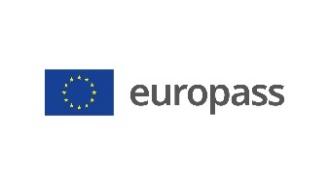 Pielikums profesionālo kvalifikāciju apliecinošam dokumentam(*) Latvija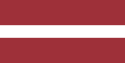 1. Profesionālo kvalifikāciju apliecinošā dokumenta nosaukums(1) Diploms par profesionālo vidējo izglītību Profesionālās kvalifikācijas apliecībaProfesionālā kvalifikācija: Iespieddarbu apstrādes speciālists (1) oriģinālvalodā2. Profesionālo kvalifikāciju apliecinošā dokumenta nosaukuma tulkojums(2) A diploma of vocational secondary education A vocational qualification certificateVocational qualification:  Printed Work Processing Specialist**(2) Ja nepieciešams. Šim tulkojumam nav juridiska statusa.3. Kompetenču raksturojumsIespieddarbu apstrādes speciālists poligrāfijas ražošanas tehnologa vadībā veic iespieddarbu apstrādi un iesiešanu, izmantojot automātiskās apstrādes iekārtas, plūsmas līnijas, aprīkojumu, instrumentus.Apguvis kompetences šādu profesionālo pienākumu un uzdevumu veikšanai:3.1. Iepazīšanās ar darba uzdevumu un tehnisko dokumentāciju: ̶ iepazīties ar tehnoloģisko karti, darba maketu un citu tehnisko dokumentāciju; ̶ izvērtēt tehniskās dokumentācijas atbilstību darba uzdevumam; ̶ nepieciešamības gadījumā izteikt priekšlikumus par tehniskās dokumentācijas korekciju. 3.2. Materiālu sagatavošana darbam: ̶ pārbaudīt materiālu un iespiedlokšņu kvalitātes atbilstību darba uzdevumam; ̶ sagatavot darbam nepieciešamos materiālus tirāžai nepieciešamajā daudzumā un izmēros; ̶ pārbaudīt pirmā eksemplāra atbilstību tehnoloģiskajai kartei un maketam. 3.3. Apstrādes iekārtu un aprīkojuma sagatavošana darbam: ̶ novērtēt automātisko poligrāfijas apstrādes iekārtu, plūsmas līniju, aprīkojuma un instrumentu atbilstību ekspluatācijas prasībām; ̶ sagatavot automātiskās poligrāfijas apstrādes iekārtas, plūsmas līnijas, aprīkojumu un instrumentus darbam; ̶ veikt automātisko poligrāfijas apstrādes iekārtu, plūsmas līniju, aprīkojuma un instrumentu ikdienas apkopi. 3.4. Iespieddarba sagatavošana apstrādei: ̶ novērtēt iespiedprodukcijas kvalitāti; ̶ sagatavot iespiedprodukciju tālākai apstrādei; ̶ novērtēt iespieddarba pirmsapstrādes kvalitāti. 3.5. Iespieddarbu apstrāde: ̶ veikt iespiedloksnes virsmas apdares darbus; ̶ komplektēt burtnīcas; ̶ piestiprināt blokam papildelementus; ̶ sastiprināt burtnīcas blokā un veikt bloka apdari; ̶ novērtēt izgatavotā pusfabrikāta kvalitāti. 3.6. Poligrāfijas produkcijas vāku izgatavošana: ̶ noteikt papīra un citu poligrāfijas materiālu šķiedras virzienu; ̶ sagatavot tirāžai nepieciešamos materiālus; ̶ izgatavot sējuma vākus; ̶ veikt sējuma vāku apdari; ̶ ievākot bloku; ̶ novērtēt izgatavotās produkcijas kvalitāti: 3.7. Poligrāfijas produkcijas papildapstrāde un uzskaite: ̶ aplikt produkcijai apvāku; ̶ ieplēvot izgatavoto produkciju; ̶ ievietot izgatavoto produkciju papildu iesaiņojumā; ̶ iesaiņot izgatavoto produkciju; ̶ līmēt un locīt iespieddarba izcirstās sagataves; ̶ veikt darba uzskaiti un dokumentēšanu. 3.8. Darba un vides aizsardzības prasību ievērošana: ̶ ievērot darba aizsardzības prasības; ̶ ievērot elektrodrošības un ugunsdrošības noteikumus; ̶ pārliecināties par iekārtu, aprīkojuma un instrumentu atbilstību ekspluatācijas prasībām; ̶ ievērot darba vietai, aprīkojumam un instrumentiem noteiktās ekspluatācijas prasības; ̶ lietot drošus darba paņēmienus; ̶ ievērot vides aizsardzības prasības.Papildu kompetences:̶ <<Aizpilda izglītības iestāde>>;̶...;̶...;̶ ...4. Nodarbinātības iespējas atbilstoši profesionālajai kvalifikācijai(3)Strādāt uzņēmumos, kas izgatavo iespiedprodukciju, vai strādāt individuāli kā pašnodarbinātā persona vai individuālais komersants.(3) Ja iespējams5. Profesionālo kvalifikāciju apliecinošā dokumenta raksturojums5. Profesionālo kvalifikāciju apliecinošā dokumenta raksturojumsProfesionālo kvalifikāciju apliecinošo dokumentu izsniegušās iestādes nosaukums un statussValsts iestāde, kas nodrošina profesionālo kvalifikāciju apliecinošā dokumenta atzīšanu<<Dokumenta izsniedzēja pilns nosaukums, adrese, tālruņa Nr., tīmekļa vietnes adrese; elektroniskā pasta adrese. Izsniedzēja juridiskais statuss>>Latvijas Republikas Izglītības un zinātnes ministrija, tīmekļa vietne: www.izm.gov.lv Profesionālo kvalifikāciju apliecinošā dokumenta līmenis(valsts vai starptautisks)Vērtējumu skala/Vērtējums, kas apliecina prasību izpildiValsts atzīts dokuments, atbilst ceturtajam Latvijas kvalifikāciju ietvarstruktūras līmenim (4. LKI) un ceturtajam Eiropas kvalifikāciju ietvarstruktūras līmenim (4. EKI).Profesionālās kvalifikācijas eksāmenā saņemtais vērtējums ne zemāk par "viduvēji – 5"(vērtēšanā izmanto 10 ballu vērtējuma skalu).Pieejamība nākamajam izglītības līmenimStarptautiskie līgumi vai vienošanāsDiploms par profesionālo vidējo izglītību dod iespēju turpināt izglītību 5. LKI/5. EKI vai 6.LKI/ 6.EKI līmenī.<<Ja attiecināms. Aizpilda izglītības iestāde, gadījumā, ja noslēgtie starptautiskie līgumi vai vienošanās paredz papildu sertifikātu izsniegšanu. Ja nav attiecināms, komentāru dzēst>Juridiskais pamatsJuridiskais pamatsProfesionālās izglītības likums (6. pants).Profesionālās izglītības likums (6. pants).6. Profesionālo kvalifikāciju apliecinošā dokumenta iegūšanas veids6. Profesionālo kvalifikāciju apliecinošā dokumenta iegūšanas veids6. Profesionālo kvalifikāciju apliecinošā dokumenta iegūšanas veids6. Profesionālo kvalifikāciju apliecinošā dokumenta iegūšanas veids Formālā izglītība: Klātiene Klātiene (darba vidē balstītas mācības) Neklātiene Formālā izglītība: Klātiene Klātiene (darba vidē balstītas mācības) Neklātiene Ārpus formālās izglītības sistēmas apgūtā izglītība Ārpus formālās izglītības sistēmas apgūtā izglītībaKopējais mācību ilgums*** (stundas/gadi) _______________Kopējais mācību ilgums*** (stundas/gadi) _______________Kopējais mācību ilgums*** (stundas/gadi) _______________Kopējais mācību ilgums*** (stundas/gadi) _______________A: Iegūtās profesionālās izglītības aprakstsB: Procentos no visas (100%) programmas B: Procentos no visas (100%) programmas C: Ilgums (stundas/nedēļas)Izglītības programmas daļa, kas apgūta izglītības iestādē<<Ieraksta izglītības programmas apjomu (%), kas apgūts izglītības iestādes mācību telpās>><<Ieraksta izglītības programmas apjomu (%), kas apgūts izglītības iestādes mācību telpās>><<Ieraksta izglītības programmas apjomu (stundās vai mācību nedēļās), kas apgūts izglītības iestādes mācību telpās>>Izglītības programmas daļa, kas apgūta praksē darba vietā, t.sk. darba vidē balstītās mācībās<<Ieraksta izglītības programmas apjomu (%), kas apgūts ārpus izglītības iestādes mācību telpām,t.i. praktiskās mācības uzņēmumā/-os, mācību praksē darba vietā, darba vidē balstītas mācības>><<Ieraksta izglītības programmas apjomu (%), kas apgūts ārpus izglītības iestādes mācību telpām,t.i. praktiskās mācības uzņēmumā/-os, mācību praksē darba vietā, darba vidē balstītas mācības>><<Ieraksta izglītības programmas apjomu (stundās vai mācību nedēļās), kas apgūts ārpus izglītības iestādes mācību telpām,t.i. praktiskās mācības uzņēmumā/-os, mācību praksē darba vietā, darba vidē balstītas>>*** Attiecināms uz formālajā ceļā iegūto izglītību.Papildu informācija pieejama:www.izm.gov.lv https://visc.gov.lv/profizglitiba/stand_saraksts_mk_not_626.shtmlNacionālais informācijas centrs:Latvijas Nacionālais Europass centrs, http://www.europass.lv/ *** Attiecināms uz formālajā ceļā iegūto izglītību.Papildu informācija pieejama:www.izm.gov.lv https://visc.gov.lv/profizglitiba/stand_saraksts_mk_not_626.shtmlNacionālais informācijas centrs:Latvijas Nacionālais Europass centrs, http://www.europass.lv/ *** Attiecināms uz formālajā ceļā iegūto izglītību.Papildu informācija pieejama:www.izm.gov.lv https://visc.gov.lv/profizglitiba/stand_saraksts_mk_not_626.shtmlNacionālais informācijas centrs:Latvijas Nacionālais Europass centrs, http://www.europass.lv/ *** Attiecināms uz formālajā ceļā iegūto izglītību.Papildu informācija pieejama:www.izm.gov.lv https://visc.gov.lv/profizglitiba/stand_saraksts_mk_not_626.shtmlNacionālais informācijas centrs:Latvijas Nacionālais Europass centrs, http://www.europass.lv/ 